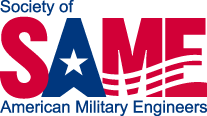 2022 High School Senior $1,000 Scholarship ApplicationEmail completed scholarship application and essay to wesley.w.hamill.civ@us.navy.milor mail to:Wes Hamill, Public Works Department Whiting Field, 7183 Langley St. B1416, Milton, FL 32570 Application deadline is Friday, April 21, 2022.Please list any leadership positions, extracurricular activities, honors, volunteer work or awards you may have received within the last two years.  Use an additional sheet if necessary.On a separate page, discuss how you plan to use your education to improve the lives of people in the Florida panhandle. Essays shall be limited to 1 page, double spaced, 12 point font.I hereby declare that I meet all minimal eligibility requirements to be considered for this scholarship.  The information provided on this scholarship application is complete and accurate to the best of my knowledge.  I hereby authorize and request the release of academic information to scholarship review committee members.  I understand that this information will be used for the purposes of determining eligibility for the stated scholarship. The Society of American Military Engineers, Pensacola Post, does not discriminate on the basis of race, color, sex, religion, handicap, age, national, or ethnic origin in the administration of its scholarship programs. Last Name:First Name:MI:Email address:Email address:Email address:Home Phone:Home Phone:Home Phone:High School:High School:GPA (list scale):ACT/SAT score:University planning to attend:University planning to attend:Anticipated major or course of study:Anticipated major or course of study:Signature:Date: